Game Type > 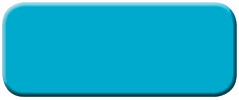 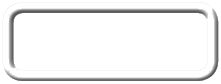 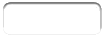 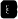 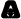 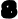 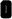 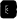 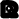 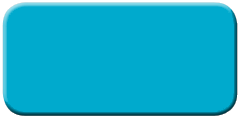 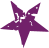 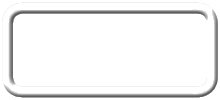 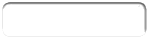 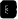 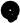 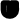 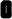 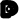 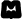 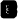 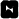 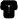 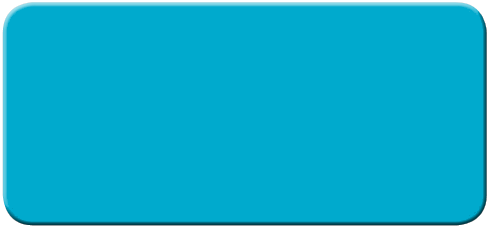 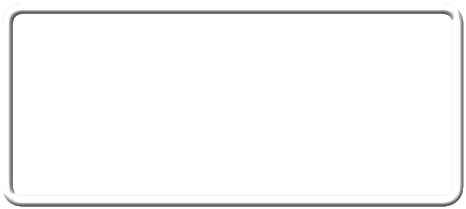 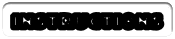 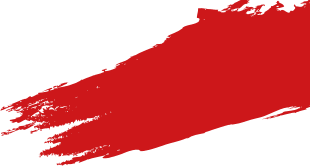 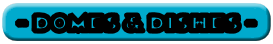 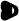 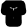 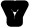 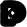 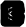 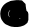 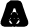 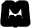 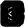 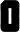 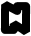 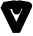 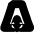 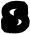 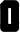 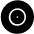 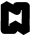 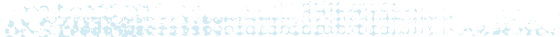 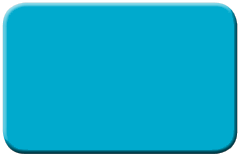 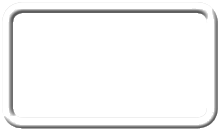 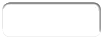 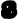 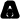 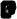 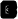 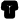 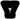 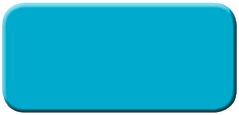 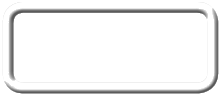 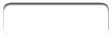 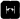 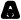 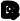 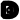 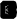 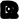 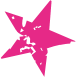 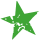 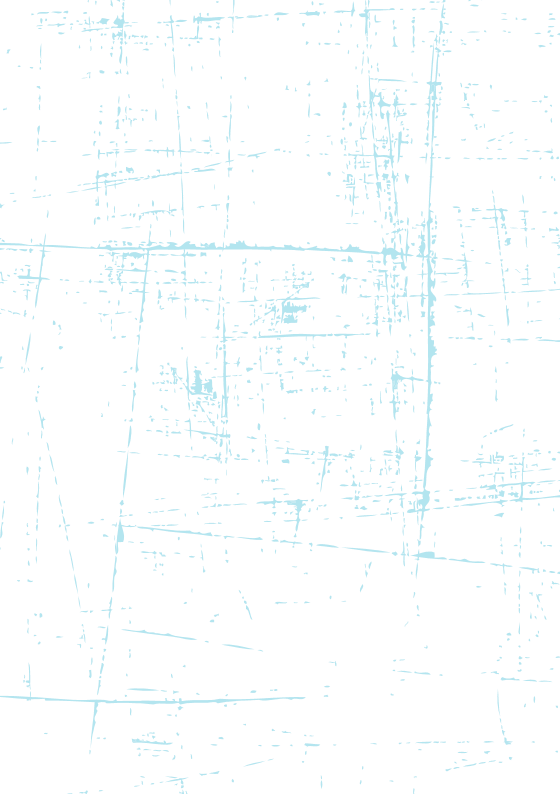 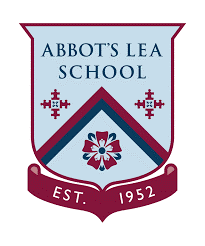 INVASION 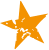 - DOMES & DISHES - INSTRUCTIONS Leaders place an odd number of cones in a given area. Half should be placed normally and the other half upside down Children to be split into two teams. Start them at either side of the 
area Tell one team that they are trying to turn all the cones to domes 
(correct way up) and tell the other team that they are trying to turn all the cones to dishes (upside down) Play for a given amount of time. The winning team is the one that 
has turned the most cones their given way EQUIPMENT EASIER 30 x marker cones More cones Smaller area SAFTEY HARDER Larger area Choose a suitable area for 
the number of players Warn children about 
bumped heads when 
bending down to turn cones 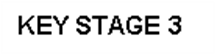 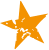 Game Type > 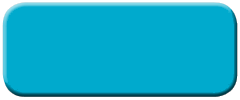 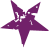 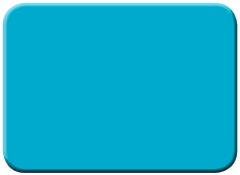 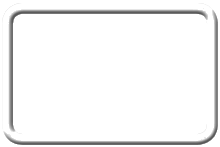 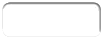 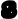 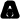 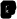 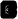 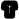 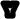 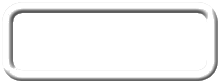 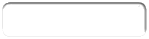 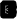 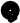 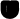 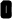 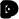 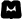 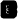 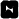 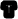 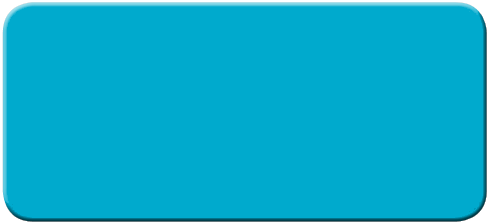 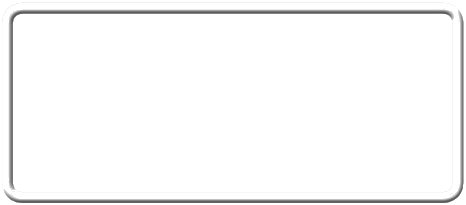 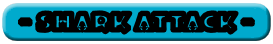 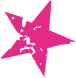 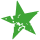 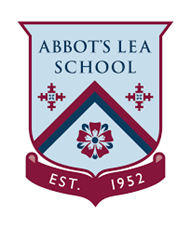 INVASION - SHARK ATTACK - INSTRUCTIONS Leaders place hoops around a given playing area Leaders select multiple children to be the sharks. They will act a 
‘taggers’ The remainder of the children will move around the area but keeping 
out of the hoops When the leader calls”Shark Attack” the children have to get into a 
hoop where they are safe or evade being tagged for 10 seconds The game restarts. Swap sharks at regular intervals EQUIPMENT EASIER 10 x hoops > Fewer sharks Bibs for sharks (optional) More hoops SAFTEY HARDER Choose a suitable area for 
the number of players More sharks Fewer hoops 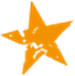 Warn children about 
standing on the hoops No more than 2 people in 
a hoop Game Type > 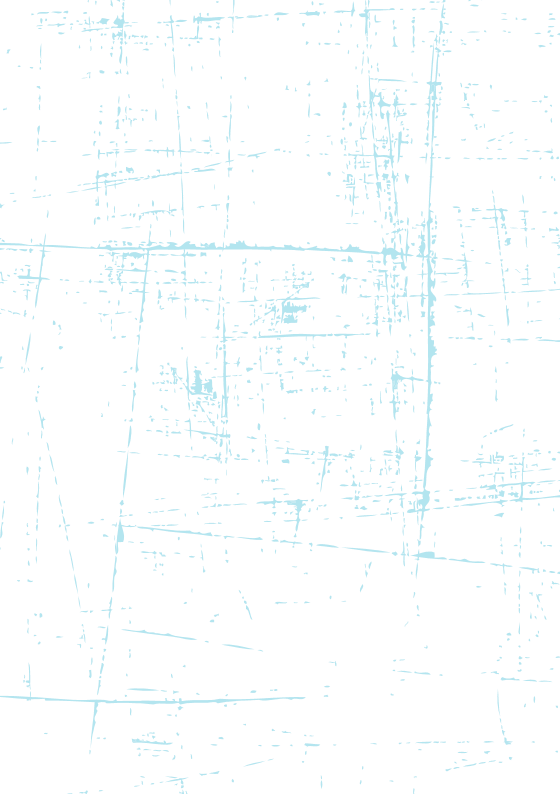 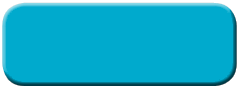 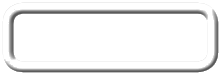 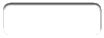 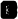 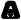 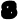 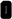 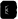 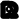 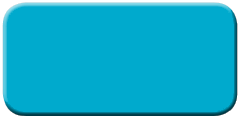 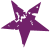 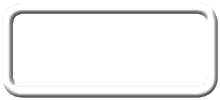 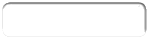 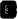 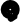 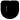 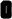 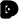 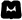 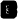 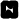 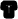 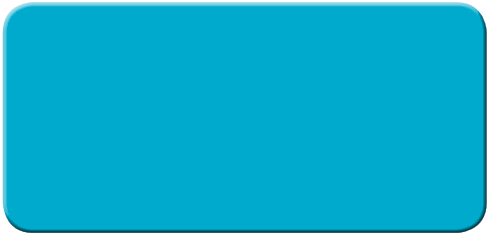 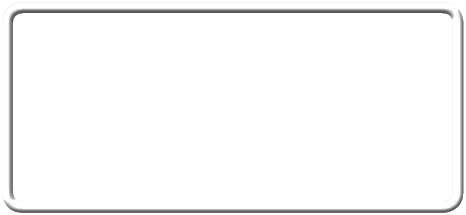 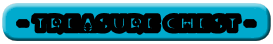 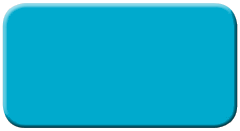 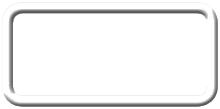 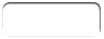 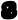 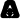 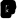 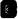 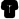 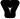 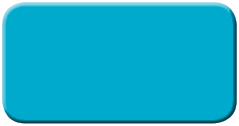 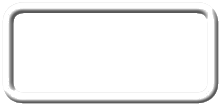 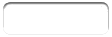 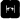 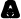 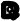 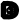 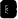 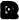 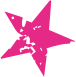 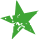 INVASION - TREASURE CHEST - INSTRUCTIONS Leaders set up a square area with a hoop in each corner and a hoop 
in the middle. The hoop in the middle is filled with beanbags/quoits or 
similar The children are separated into 4 groups and each group is lined up 
behind one of the corner hoops When the leader says “Go” the children must, one at a time, run to the 
middle hoop, pick up ONE item and bring it back and put it into their 
own corner hoop The game continues until all the centre hoop items have been taken. 
The winning team is the one with the most items in their corner hoop EASIER EQUIPMENT > Shorter run to the middle hoop 5 x hoops > Can pick up 2 items at a time Beanbags/quoits or similar 
(to place in the centre hoop) HARDER Longer run to the middle SAFTEY Be careful not to bump 
heads when bending down 
to pick up an item from the 
centre hoop Can steal from other team 
hoops when all the items 
have gone from the middle 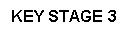 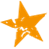 Game Type > 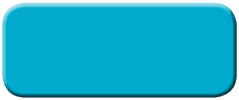 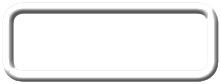 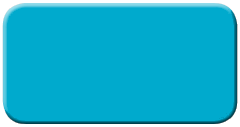 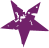 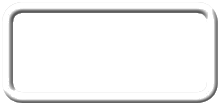 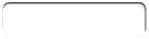 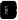 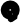 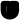 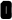 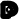 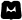 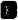 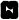 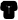 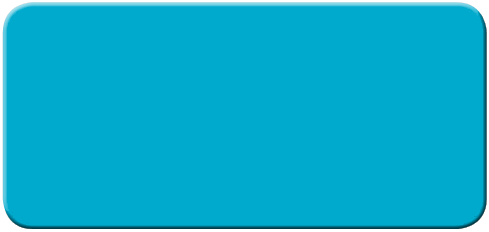 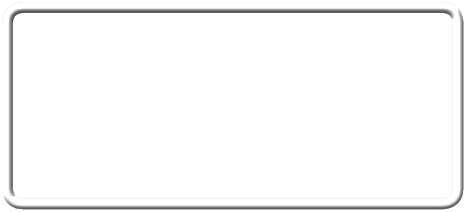 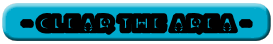 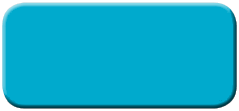 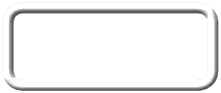 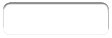 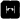 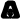 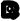 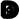 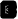 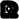 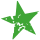 INVASION - CLEAR THE AREA - INSTRUCTIONS Get into two teams 2> Marks out a large area with cones across the middle, creating a 
	centre line Equal number of soft throwing items are then placed in both halves of 
the area In your team, discuss how to spread out and cover your area When ready, throw the items from your area into the other team’s area After the time is up, one point is scored for every piece of equipment n 
the other team’s area EQUIPMENT Open space to play the game 	Soft throwing equipment 
> Stopwatch EASIER > Smaller playing area > Use less throwing items > Try the game with bigger teams >  Cones HARDER SAFETY Use soft throwing equipment Larger playing area Use more throwing items Try the game with smaller teams Encourage children to throw 
into a space Ensure playing area is safe Game Type > 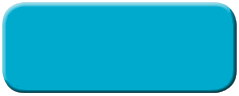 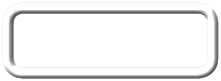 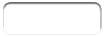 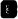 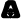 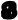 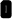 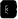 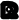 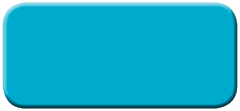 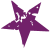 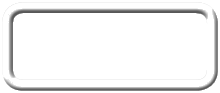 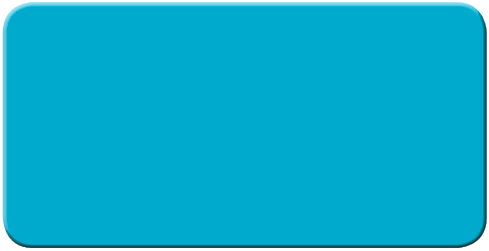 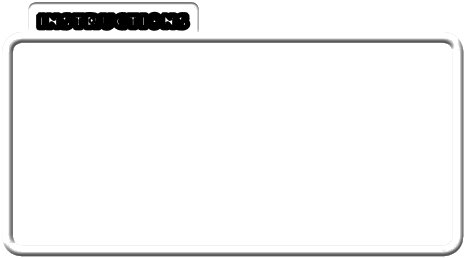 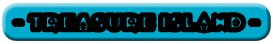 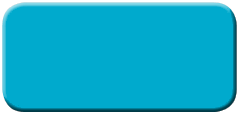 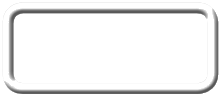 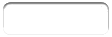 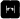 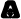 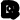 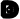 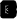 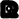 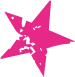 INVASION - TREASURE ISLAND - INSTRUCTIONS Leaders must split the group into two teams Make 
an area with cones divided by a centre line On each side of the centre line, mark out two more areas. One is the treasure chest, containing 
items of treasure, and the other is an island Make a tail for all players using a bib or rugby tag and stand with your team in your half When ready, try to collect a piece of treasure from the other teams treasure chest and bring it back 
to your own treasure chest, without losing your tail 	If you lose your tail, you are given your tail back and go to the other team’s island. If you lose is 
	when you are carrying treasure, you must put it back and then go to the island 7> Try to collect the tails from the other team to put them on your island 	Tails cannot be taken when players are in their own half and the treasure chest is also a safe zone 
9> You can free players in your team from the island by tagging them EQUIPMENT Cones to mark out the areas 
Items of treasure e.g. balls, 
beanbags EASIER > Increase the size of the chest > Increase the amount of treasure 
> Players must walk instead of run HARDER SAFETY 	Decrease the size of chest > Increase the size of the teams > Try different ways of moving e.g. 
	skipping, hopping Players to keep their heads up 
and are aware of other players Game Type > 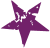 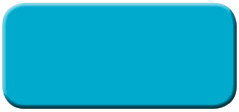 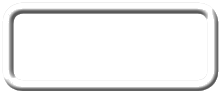 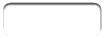 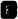 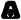 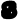 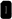 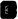 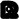 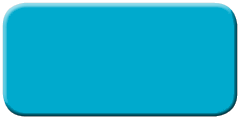 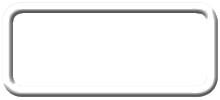 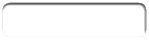 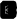 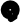 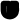 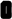 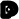 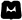 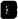 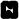 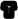 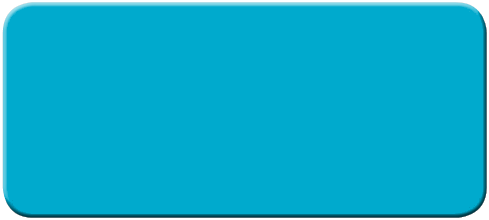 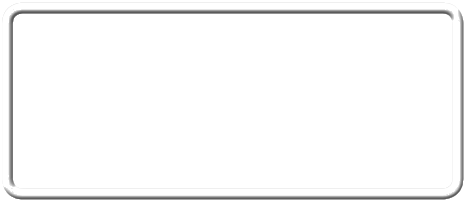 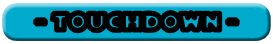 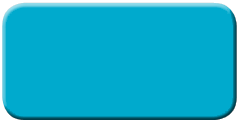 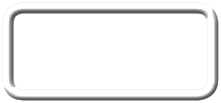 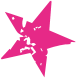 INVASION - TOUCHDOWN - INSTRUCTIONS Each child stands behind a cone which has been placed in a space 
within the area On “GO” the children run around the area aiming to touch 10 
different cones as fast as they can before returning to their cone Children start by touching the cones using their hands and then 
change to different body parts for each round (foot, knee, belly 
button, etc) Award the first 3 children back a point EQUIPMENT EASIER >  Cones Lower the number of 
cones to touch Smaller area SAFETY Children to be aware of 
others around them and 
not to touch a cone which 
somebody is already using HARDER Increase the number of 
cones to touch, change how 
children can move around 
the area Game Type > 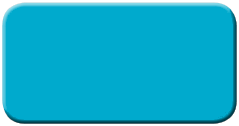 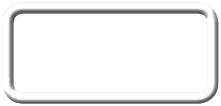 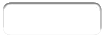 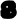 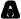 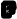 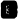 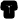 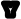 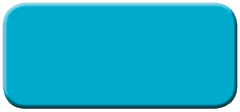 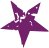 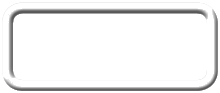 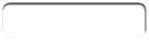 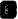 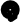 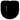 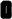 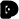 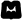 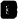 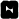 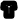 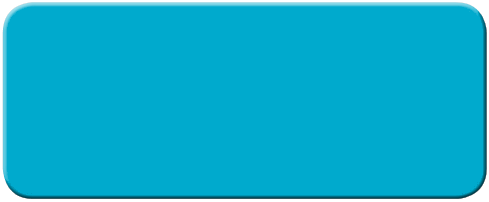 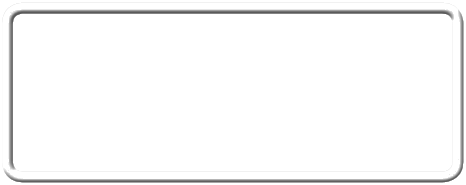 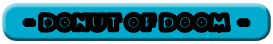 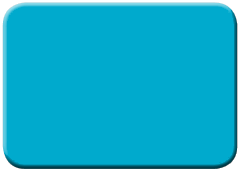 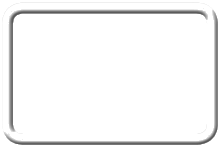 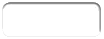 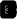 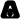 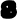 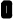 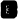 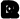 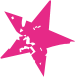 INVASION - DONUTOF DOOM - INSTRUCTIONS Each child has a ball and will dribble around (basketball dribble/ 
football dribble/hockey etc) When they come across other players they can try and knock their 
ball away and out of the circle If a player’s ball leaves the circle they can either lose a life (give as 
many as you want) or complete a forfeit (squats/run etc) and then 
join back in the game EQUIPMENT SAFTEY > 
> Cones 
Balls Warn children to keep their 
heads up to avoid crashes Be careful around cones as 
they can be slippy EASIER HARDER Put another circle in the 
centre of your area (Donut 
of Doom) this area is a safe 
zone where you can rest for a few seconds without 
people taking your ball Play in pairs - 1 ball between 
2 and must stay attached to 
each other as well as keep 
the ball inside the area Game Type > 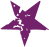 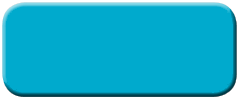 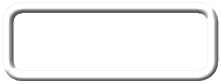 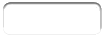 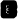 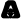 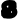 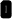 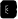 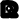 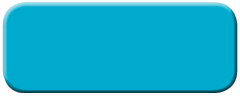 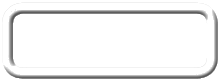 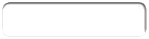 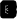 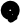 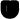 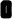 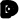 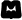 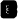 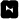 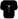 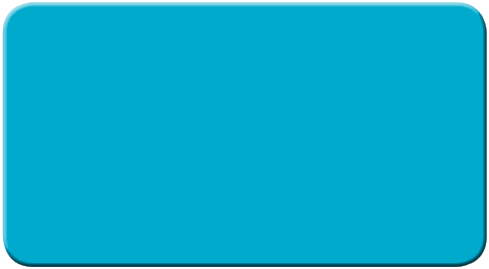 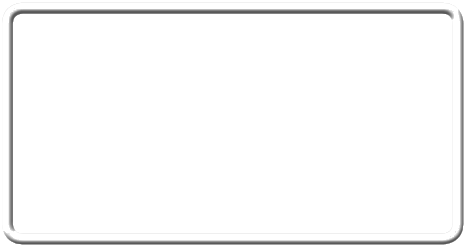 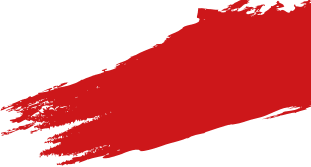 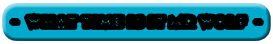 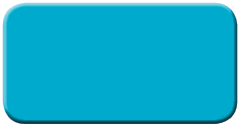 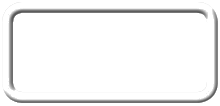 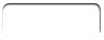 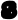 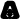 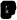 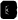 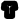 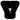 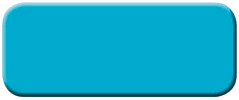 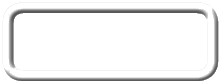 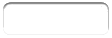 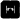 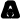 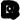 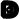 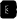 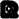 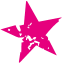 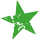 INVASION -  WHAT TIME IS IT MR WOLF - INSTRUCTIONS One child is chosen to be Mr Wolf, who then stands at one end of the playing area The other players stand in a line at the opposite end. Mr Wolf turns their back to 
start the game The players call out, “What time is it Mr Wolf?” and Mr Wolf answers with a time (i.e. 
3 o’clock) The players advance that number of steps then chant again “What time is it Mr 
Wolf?” Mr Wolf continues to respond until the players are close. When the players are close to Mr Wolf, he can shout “its dinner time!” Mr Wolf will then chase the players back to the starting line with the aim to catch 
one of the players 7> The player caught will become Mr Wolf for the next round of the game. EQUIPMENT EASIER Cones to mark where the 
wolf stands and the start line Shorter distance 
Higher number times 
Wolf must hop HARDER SAFETY Don’t play near walls or 
obstacles that children can 
run into Longer distance 
More wolves Low number times Game Type > 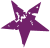 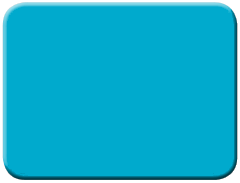 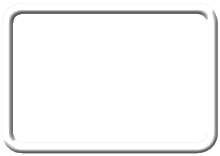 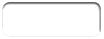 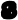 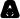 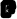 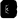 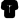 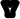 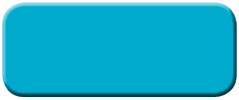 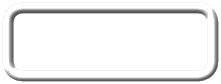 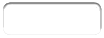 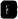 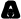 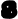 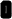 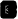 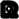 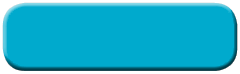 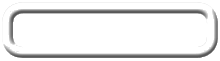 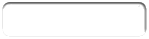 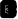 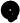 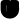 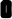 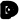 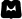 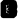 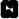 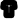 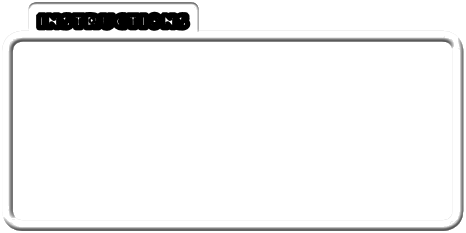 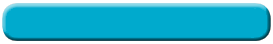 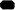 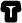 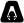 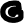 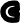 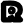 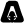 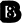 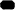 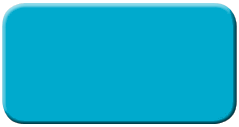 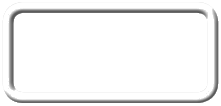 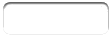 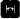 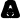 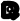 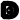 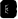 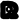 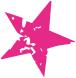 INVASION -  CRAB TAG - INSTRUCTIONS All children must find a space in the hall and get into a crab position One person is chosen the be ‘on’ On the leaders command, all pupils must travel around the hall 
sideways and try to prevent getting tagged by the person that is ‘on’ Once tagged, children must stay in the crab position and wait for 
a teammate to come over and high five them to be released EQUIPMENT EASIER >  None >  Start off by travelling 
	sideways without being a 	crab SAFETY HARDER Ensure the playing area 
is an appropriate size for 
the number of children 
participating > Once tagged, they are out of 
	the game. This will encourage 	them to move around and 
	dodge the taagger quicker Make sure no equipment or loose objects are around 
the hall/on the playground Game Type > 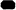 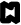 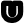 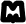 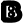 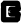 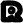 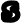 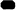 INVASION - NUMBERS- INSTRUCTIONS Split your group into two teams and give each child in the team 
a number Set out your playing area with your goals at either side, you can do this with a variety of different sports depending on what 
equipment you have available Shout out a number, the players with that number come out and 
play against each other, the first to score gets a point for their 
team EQUIPMENT EASIER > Allow passes to leader Cones, variety of sports 
equipment depending 
on what you want  HARDER SAFETY Use more numbers so 
players work as a team Warn children to watch out 
for equipment or cones as 
well as other players Game Type > 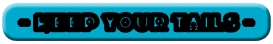 INVASION - KEEP YOUR TAILS - INSTRUCTIONS Give each child a bib/tag to tuck in the back of their shorts Children travel round trying to grab a tail from another player, 
if they get one they tuck it into their own shorts The player with the most tails at the end wins the game, 
everyone can get one tail back and start the game again EQUIPMENT EASIER > Children play in pairs Bibs/Rugby Tags HARDER SAFETY Players are out when 
they run out of tails Warn children to watch 
out for each other as 
they move around Game Type > 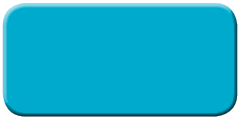 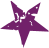 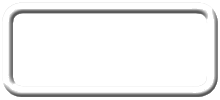 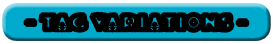 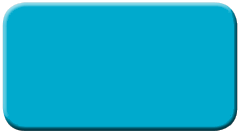 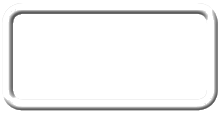 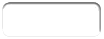 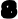 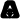 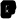 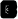 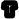 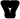 INVASION - TAG VARIATIONS - INSTRUCTIONS Scarecrow Tag – Stand like a scarecrow if caught  Chain Tag – People caught make a big long chain and move 
around together Tunnel Tag – Like scarecrow tag but to free someone you must 
go through their legs Toilet Tag – When caught, kneel on one leg with arm out to the 
side You are it – the tagged player becomes “it”  EQUIPMENT EASIER > More space to run in >  None HARDER SAFETY Have more people who 
are taggers Warn players to be careful 
of each other and keep an 
eye out when they are running 